December 2020CALL FOR NEW BOARD MEMBERS AT CANADA’S MUSIC INCUBATORIf you’re passionate about creative entrepreneurship, enjoy mentoring emerging/independent artists and managers across all genres, and contributing to infrastructure development within the music sector, Canada’s Music Incubator needs your help. We have four positions opening up on our voluntary Board of Directors, effective Feb. 22, 2021, to individuals from anywhere in Canada (CMI is based in Toronto).CMI is also celebrating its 10th Anniversary in 2021. For more information about CMI please visit:https://canadasmusicincubator.com/https://www.instagram.com/cmincubator/https://www.facebook.com/CMincubatorhttps://twitter.com/cmincubatorThe four CMI Board positions opening up are specifically for:Music industry professionals (2 positions)Not-for-profit/ private business/ entrepreneur/other professionals (2 positions)The focus of the CMI Board is governance. There are also opportunities to contribute and be involved in “core” and “custom” professional development programs.Please share with anyone you believe may be interested or a fit.CMI BOARD MEMBER REQUIREMENTS:An individual who holds themselves to the highest of professional standardsAn individual with five years of music industry, corporate, arts organization, not-for-profit or entrepreneurial experience. Expertise in the areas of law, live events, sponsorship, technology, professional development and governmental advocacy are of particular interest.An individual who can represent the interests of the BIPOC community or other under-represented groups are of particular interestAn individual with previous board/governance experience is an asset but not essentialAn individual who is generous, strategic, and creative An individual who is willing to serve as an ambassador and advocate for CMIAn individual who is willing to contribute and actively participate in Core or Custom mentorship programsAn individual who can commit to a two-year term (CMI By-laws allow for a maximum of three two-year terms)An individual who is available for four, quarterly, one-hour meetings annually (travel to one in-person meeting the last Monday in May is required, at CMI’s expense)Questions can be directed to Vel Omazic, CMI’s Co-Founder & Executive Director: vel.omazic@canadasmusicincubator.comCMI BOARD COMPOSITION:CMI by-laws mandate a Board of Directors consisting of 8 people and the following composition:1.	Music industry professionals (4 positions)2.	Not-for-profit/ business/ entrepreneur/other professional (2 positions)3.	Artists or artist managers (2 positions)See CMI’s current Board of Directors.CMI BOARD SELECTION PROCESS:Only Expressions of Interest received by Fri., Jan. 22, 2021 (11:59pm ET) will be considered.Expressions of Interest (applications) are available now on CMI’s website: https://canadasmusicincubator.com/joinourboardCMI’s current Board of Directors will review all applications to ensure individuals meet eligibility criteria and satisfy composition requirements according to organizational by-laws (either “music industry professionals or “not-for-profit/private business/entrepreneur/other professionals”)Eligible applicants will be notified by Fri., Feb 12, 2021 to re-confirm interest.Voting will take place at CMI’s Annual Board Meeting on Mon., Feb. 22, 2021 and successful applicants will be notified that week.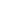 